План работыметодического объединения классных руководителей на 2018-2019 учебный год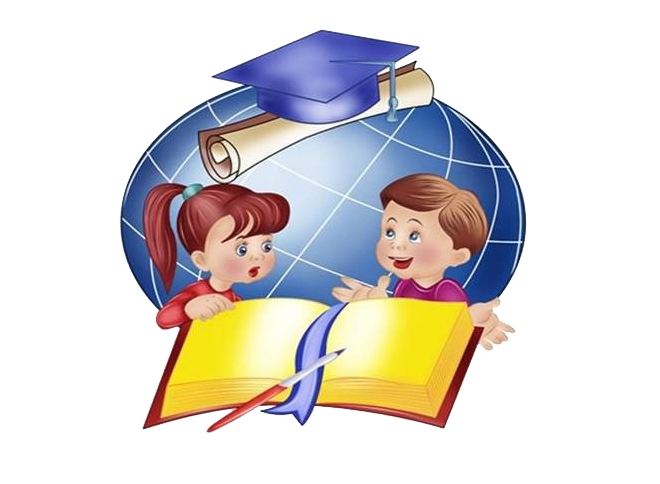     Личность учителя - это плодотворныйлуч солнца для молодой души, которыйничем заменить невозможно; личность   воспитателя значит все в деле воспитания»К.Д.УшинскийПринципы построения воспитательной работы.1.Принцип открытости.2. Принцип привлекательности будущего дела.3. Принцип деятельности.4. Принцип свободы участия.5. Принцип обратной связи.6. Принцип сотворчества.7. Принцип успешности.                 В современных условиях, на инновационно - технологическом этапе формирования системы образования, сформированы новые стратегические цели и обозначены тенденции обновления содержания образования и воспитания. Воспитательная работа должна стать специально организованным процессом формирования и принятия гуманных, социально одобряемых ценностей и образцов гражданского поведения. Школа должна стать "вторым домом детей, в котором хорошо, комфортно и интересно каждому ребенку"	Воспитывающая деятельность образовательного учреждения – одно из самых широких, объемных, можно сказать, необъятных понятий современной жизни. Трудно определить содержание и объем воспитывающей деятельности. Еще труднее определить ее результативность, а, следовательно, оценить качество и эффективность. Недаром говорят, что дело воспитания является одним из труднейших. Лучшие педагоги считают его не только делом науки, но и искусства       На основе сотрудничества взрослых и детей в Новошахтинской школе-интернате  организован демократический уклад жизнедеятельности. Коллектив педагогов продолжает поиск средств и форм педагогической поддержки процесса саморазвития личности, её самопознания и самоопределения.      Опыт работы с классными руководителями показал, что они нуждаются в педагогической помощи и поддержке, особенно начинающие классные руководители. Это - потребность в новых психолого-педагогических знаниях и путях их использования в практической деятельности, в диагностике воспитательного процесса, в разработке программ воспитания, знакомство с вариативными педагогическими технологиями и др.С этой целью в школе работает методическое объединение классных руководителей. Методическое объединение классных руководителей – структурное подразделение внутришкольной системы управления воспитательным процессом, координирующее научно-методическую и организационную работу классных руководителей классов, в которых учатся и воспитываются учащиеся определенной возрастной группы.Воспитание - процесс комплексный. Это единство целей, задач, содержания, форм и методов воспитательного процесса, подчиненное идее целостности формирования личности. Комплексный подход требует соблюдения целого ряда педагогических требований, тщательной организации взаимодействия между воспитателями и воспитанниками.Как процесс педагогически управляемый, воспитание призвано помочь личности не быть поглощенной вморе социальных влияний (зачастую негативных), найти в мире себя, свое лицо, свое отношение с миром, людьми и самим собой. Школа, как никогда, призвана оставаться для детей родным домом, второй семьей. А атмосферу добра и теплоты создают наши учителя. В центре всей общеобразовательной деятельности нашей школы  стоит задача максимального развития каждого ребенка, сохранение его неповторимости, раскрытие его потенциальных талантов и создание условий для нормального духовного, умственного и физического совершенствования. Вся воспитательная работа школы строится на принципах, заложенных в Уставе, на основе  системно-деятельностного подхода.     Деятельность классного руководителя является важнейшим звеном в воспитательной работе школы. В школе 10 классных  коллективов.  Планирование работы классных руководителей по воспитанию обучающихся соответствует современным требованиям. В течение учебного года классные руководители являются творцами интересных дел для детей и разнообразных форм работы, организовывают повседневную жизнь и деятельность обучающихся своего класса. Классное руководство - это многообразие и многоёмкость деятельности. Классное руководство- это широкий круг обязанностей. Классное руководство - это радость общения, это круг своих детей. Классное руководство - это стремление быть нужным своим воспитанникам, это радость небольших достижений и больших побед в воспитании человека.       Основными задачами МО классных руководителей являются всестороннее повышение компетентности и профессионального мастерства каждого классного руководителя, повышение творческого потенциала педагогического коллектива, повышение качества и эффективности системы воспитательной работы школы.      МО классных руководителей - это объединение классных руководителей начального, среднего, старшего звена, которое координирует их научно-методическую и организационную работу. МО строит свою работу в соответствии с требованиями стратегического развития школы, определяемыми уставом ОУ, программой развития ОУ на основе годового и перспективного планов учреждения. Срок действия МО не ограничен, количественный персональный состав связан с изменениями в педагогическом коллективе.В Новошахтинской школе-интернате МО классных руководителей подотчетно главному органу педагогического самоуправления - педсовету школы.Тема  МО классных руководителей:«Современные образовательные технологии и методики в воспитательной системе классного руководителя в условиях реализации ФГОС второго поколения»Цель МО: Повышение профессионального мастерства классных руководителей, обобщение и распространение их педагогического опыта. Задачи МО: 1. Совершенствование и повышения эффективности воспитательной работы в школе-интернате; 2. Организация информационно-методической и практической помощи классным руководителям в воспитательной работе с обучающимися. 3. Методическая помощь классным руководителям в овладении новыми педагогическими технологиями воспитательного процесса. 4. Создание информационно-педагогического банка собственных достижений, популяризация собственного опыта. 5. Развитие информационной культуры педагогов и использование информационных технологий в воспитательной работе. Приоритетные направления методической работы:1. Повышение теоретического, методического уровня подготовки классных руководителей по вопросам психологии и педагогики воспитательной работы. 2. Информирование о нормативно-правовой базе, регулирующей работу классных руководителей. 3. Обобщение, систематизация и распространение передового педагогического опыта. 4. Вооружение классных руководителей современными воспитательными технологиями и знаниями современных форм и методов работы.Предполагаемый результат:Повышение методической культуры классных руководителей и, как следствие, повышение уровня воспитанности обучающихся.Формы методической работы:методические сессии; дидактические трибуны; методические студии; тренинги; обзор идей личностного развития ребенка; деловые игры; практикумы, семинары; методические конференции; мастер-класс; "мозговой штурм";  экспресс-анкеты.  совещания, семинары, круглые столы, творческие отчёты классных руководителей; открытые классные часы и мероприятия; доклады, сообщения, презентации;
 изучение и обсуждение документов и передового педагогического опыта, тиражирование собственного опыта организации воспитательного процесса в СМИ или печатных изданиях.Контроль.Контроль  за деятельностью МО осуществляется директором школы-интерната, его заместителем по воспитательной работе в соответствии с планами методической работы школы и внутришкольного контроля, утверждаемым директором школы-интерната.
Заседание МО классных руководителей – 1 раз в четверть.ФункцииМО классных руководителей:
1. Методическая
2. Организационно-координационная
3. Инновационная
4. Аналитическая
Основные формы работы:
Работа с нормативными документами:       1. Положение о классном руководителе. Должностная инструкция.2. Программы воспитания школьников.3. Методические рекомендации журнала «Классный руководитель».4. Документация классного руководителя.5. Современные педагогические диагностики.МО классных руководителей соблюдает:1. Конвенцию о Правах ребёнка2. Конституцию РФ и Законы РФ3. Указы Президента РФ4. Решения Правительства РФ5. Устав школы, Распоряжения и Приказы администрации ГБОУ  РО  Новошахтинской школы-интерната.Портфель классного руководителя:1. План воспитательной работы2. Диагностические материалы3. Протоколы родительских собраний4. Методические материалы5. Копилка воспитательных мероприятийКонсультации для классных руководителей – 1 раз в неделю.1.Содержание деятельности классных руководителей.2.Документация классных руководителей.3.Организация работы с родителями.4.Организация ученического  самоуправления в классе.5. Классный час – это...6. Родительское собрание. Как его провести. Планирование работыСентябрьДолжностные обязанности классного руководителя.Выбор темы для самообразования.Организация жизнедеятельности классного коллектива (помощь в планировании)ОктябрьУчёт индивидуальной работы с обучающимися.Занятость обучающихся, организация классного  самоуправления.Организация работы с родителями.НоябрьАнализ учебной деятельности классе.Формы отчётов по классу.Мониторинг уровня воспитанности личности школьника.ДекабрьВопросы диагностики и мониторинга результатов воспитанности.Анализ воспитательной работы классного руководителя за 1 полугодие. ЯнварьРабота по темам по самообразованию.ФевральКлассный час. Как сделать его интересным.МартБлиц-игра «Система деятельности классного руководителя»АпрельАнализ воспитательной работы с классом за год.Примерное  планирование   (программа воспитательной работы)Май     «Молодые – молодым»Циклограмма дел классного руководителя.Список педагогов  МО классных руководителей2018-2019 учебный годШкольные массовые мероприятия.Цель: Развитие творческого потенциала и организаторских способностей, поддержка инициативы обучающихся через организацию и проведение школьных мероприятий, создание условий для организованного отдыха школьников.Задачи:- Развитие организаторских способностей обучающихся и самостоятельности через организацию и проведение КТД.- Сохранение традиций школы.- Воспитание ответственности, активности.Календарно-тематический планработы  методического объединения классных руководителейна  2018 – 2019 учебный годСрокиМероприятияВ начале учебного года– составляет список класса и оформляет классный журнал (в начале первой учебной недели);– организует получение учебников в школьной библиотеке (в течение первого-второго учебных дней);– изучает условия семейного воспитания учащихся (в течение первой учебной четверти);– собирает и имеет полную информацию о занятости  воспитанников   класса в дополнительном образовании (в течение октября);– проводит работу по вовлечению учащихся в разнообразную деятельность, в том числе в деятельность объединений дополнительного образования, в целях развития их способностей (в течение первой четверти);– организует коллективное планирование жизнедеятельности класса на полугодие (в течение сентября);– составляет план воспитательной работы класса, согласовывает его с руководителем методического объединения классных руководителей и сдает на утверждение заместителю директора по воспитательной работе (в течение 1 недели  сентября);ежедневно- работа с опаздывающими и выяснение причин отсутствия обучающихся;– отмечает отсутствующих детей;– осуществляет педагогическую помощь органамученического самоуправления класса;- контроль за внешним видом и  соблюдением правил жизни и единых требований .- индивидуальная работа с обучающимися с учетом назревшей необходимости;- организация дежурства в классном кабинете;- индивидуальная работа с детьми и родителямиеженедельно– проверяет дневники детей;     – проводит классный час; - работа с учителями-предметниками (по результатам и ситуации за неделю);– проводит занятия по правилам дорожного движения и плановый инструктаж по технике безопасности и безопасности жизнедеятельности;ежемесячно– организует коллектив класса на участие в школьных делах;– помогает органам ученического самоуправления организовать подведение итогов жизнедеятельности классного коллектива;– проводит занятия по правилам дорожного движения и плановый инструктаж по технике безопасности и безопасности жизнедеятельностив течение четверти– организует выполнение рекомендаций медицинских работников по охране здоровья учащихся;– помогает органам ученического самоуправления в организации жизнедеятельности классного коллектива (текущее коллективное планирование, организация дел и коллективный анализ);– организует дежурство класса по школе (согласно графику дежурств);– оперативно информирует заместителя директора школы по воспитательной работе или директора школы о девиантном поведении обучающихся, о случаях грубого нарушения Устава школы, о необходимости социальной защиты своих детей и вместе с ними принимает необходимые педагогические меры;– осуществляет контроль за состоянием школьных учебников;– проводит педагогические консилиумы;– проводит родительские собрания;– организует работу родительского комитета класса – посещает методические объединения классных руководителей, семинары, совещания по вопросам воспитательной работы, другие мероприятия, связанные с повышением педагогического мастерства классного руководителя;в конце четверти– организует подведение итогов учебы обучающихся и жизнедеятельности классного коллектива в прошедшей четверти;– сдает заместителю директора по учебно-воспитательной работе   (И.И. Бугаенко)  отчет об успеваемости класса;- проводит анализ работы школьного педагога-психолога (А.Д. Воробьёва) с детьми группы риска и вновь прибывшими воспитанникамиво время каникул– совместно с самоуправлением, общественными объединениями, ученическим активом, родителями организует каникулярные мероприятия своего класса в конце учебного года– подводит итоги жизнедеятельности класса в учебном году и вместе с активом (организаторами самоуправления) проводит отчетно-выборную кампанию в классе;– проводит педагогический анализ хода и итогов учебно-воспитательного процесса в классе и сдает его (в форме отчета об учебно-воспитательной работе в классе в прошедшем году) заместителю директора школы по учебно-воспитательной работе;- Оформление личных дел обучающихся; – организует сдачу школьных учебников в библиотеку;– организует ремонт классного помещения;– получает от родителей обучающихся данные о летнем отдыхе детей.Классный руководитель выпускного класса– собирает данные о планах выпускников по дальнейшему обучению и трудоустройству (в течение последнего учебного года);– организует подготовку выпускных мероприятий с учащимися и родителями своего класса (в течение года);– собирает и имеет полную информацию об устройстве своих выпускников в учебные заведения, на работу и т. д. (к началу очередного учебного года).№ФИО классного руководителяКласс1Новикова Наталья Николаевна12Меньшикова  Светлана  Николаевна23Казакова Марина Вячеславовна34Мозговая Наталья Леонидовна45Воробьёва Анна Давидовна56Лазарева Ирина Николаевна67Лысенко Надежда Сергеевна78Калинина Татьяна Александровна89Коростылёва Елена Анатольевна910Овчинникова Наталья Геннадьевна10№МероприятияСрокиОтветственный1.Праздник Первого звонка.01.09.Зам. директора по ВР, педагог-организатор,воспитатели, классные руководители2День Учителя.05.10Зам. директора по ВР, педагог-организатор,воспитатели, классные руководители3.День Матери.25.11Зам. директора по ВР, педагог-организатор,воспитатели, классные руководители4.Новогодний праздник.25.12Зам. директора по ВР, педагог-организатор,воспитатели, классные руководители5.День защитников Отечества.22.02Зам. директора по ВР, педагог-организатор,воспитатели, классные руководители6.Международный женский день7.03Зам. директора по ВР, педагог-организатор,воспитатели, классные руководители7.День Победы.8.05Зам. директора по ВР, педагог-организатор,воспитатели, классные руководители8.День семьи.15.05Зам. директора по ВР, педагог-организатор,воспитатели, классные руководители9.Последний звонок.25.05Зам. директора по ВР, педагог-организатор,воспитатели, классные руководители10.Выпускной вечер.конец июняЗам. директора по ВР, педагог-организатор,воспитатели, классные руководителиСрокиФорма проведенияТемыОтветственныйАвгуст-сентябрьЗаседание МОМетодический практикумОрганизация работы классных руководителей на 2018-2019 учебный год» Цель: - Обеспечение нормативно-методического сопровождения воспитательного процесса. Вопросы для обсуждения:1. Анализ работы МО классных руководителей  за 2017-2018 учебный год. 2. Планирование работы МО классных руководителей на 2018-2019 уч. год.3.Составление графика открытых классных мероприятий.4. Рассмотрение нормативно-правовой  документации и должностных инструкций о классном руководстве согласно новым требованиям.Руководитель МОвоспитателей  - Д.А.  ПетренкоРуководитель МО-Н.С. Лысенко.Зам. директора по ВР –Е.С. Кузьмичёва ноябрьКруглый столТема: «Деятельностный  подход классного руководителя в контексте ФГОС» Вопросы для обсуждения:1.Духовно – нравственное развитие и воспитание личности обучающихся как одно из направлений введения ФГОС. 2.Концепция духовно - нравственного воспитания российских школьников. 3.Работа с родителями как одно из направлений деятельности классного руководителя в условиях ФГОС 4.Посещение классных часов.Руководитель МО-Н.С. Лысенко.Зам. директора по ВР -Е.С. КузьмичёваКлассные руководители январьЗаседание МОТема: «Формирование зоровьесозидающей среды в образовательном учреждении в условиях реализации инновационного проекта».Вопросы для обсуждения:1.Актуальность темы «Здоровьесберегающие и здоровьеформирующие технологии в ОУ».2.Использование и внедрение здоровьесберегающих технологий (из опыта работы)..Классные руководители Руководитель МО-Н.С. Лысенко.Руководитель МОвоспитателей  - Д.А.  ПетренкоЗам. директора по ВР -Е.С. КузьмичёвамартЗаседание-практикум МОТема: «Новые технологии воспитания и социализации школьников в условиях реализации ФГОС» Вопросы для обсуждения:1. Использование ИКТ в воспитательной работе. 2.Проектный метод как средство воспитания в условиях ФГОС.3. Педагогические технологии поддержки школьников в условиях введения ФГОС 4. Посещение классных часов с целью обобщения опыта работы.Классные руководители Руководитель МО-Н.С. Лысенко.Зам. директора по ВР -Е.С. КузьмичёвамайЗаседание МОТема: Итоговое заседание1.Анализ ВР. Анализ деятельности классных руководителей.2.Реализация планов воспитательной работы.3. Планирование работы по организации летнего отдыха и эффективного оздоровления обучающихся  в каникулярный период. 4. Составление перспективного плана работы МО классных руководителей на новый учебный год.Классные руководители Руководитель МО-Н.С. Лысенко.Зам. директора по ВР -Е.С. Кузьмичёва